NATURE OF SCIENCE – EXPERIMENTS & GRAPHINGElectronic Science LabBookDesigned by BLUWhen you are required to put an answer in this booklet, the point at which you start typing is marked with a red X. Your typed answer should also appear in red. Delete the X leaving just your answer.If you are required to paste or draw something, this is stated in BLUE. You can then photograph your work and paste it into this LabBook. In many experiments and investigations, you will be asked to photograph or video the experiment. You should insert these in the appropriate place in this LabBook.When you are asked to look at a website for information to write an answer don’t just cut and paste the information in. Read the information and write an answer in YOUR OWN WORDS. You may wish to discuss your answer with your classmates and teacher first to make sure you understand it correctly.For additional work (e.g. homework, revision) you will use the following books. You will be told which pages to use.SciPad – pages Science World 10 textbook (written as SW10) – pages 2-22Learning outcomes for this topicThe scientific methodUnderstand the scientific method as the steps used in science to solve problemsDefine the steps involved in the scientific methodDefine the skills needed to perform the scientific methodPractical investigationsDefine the different types of variableWrite an aim and hypothesisCorrectly tabulate data and draw and label appropriate graphsInterpret data to solve a given problem and make a generalisationCarry out a practical investigationThe scientific methodUnderstand the scientific method as the steps used in science to solve problemsDefine the steps involved in the scientific methodReference: SW10 Pg 2-3.The steps in the Scientific Method are: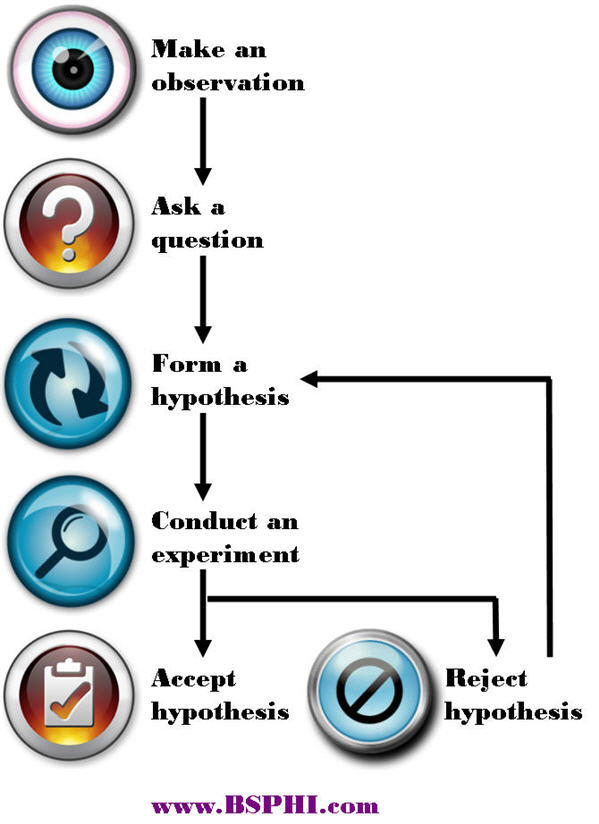 Use this site for help http://www.sciencebuddies.org/science-fair-projects/project_scientific_method.shtml#overviewofthescientificmethodDefine the following terms:Observation: XQuestion: XHypothesis: XExperiment: XConclusion: XDefine the skills needed to perform the scientific methodReference: SW10 Pg4-5.Make definitions of the main skills needed in the scientific method:Observing: XRecording: XInferring: XPredicting: XGeneralising: XExplain why the recording of data has to be truthful. XTwo other skills are RESEARCH and COMMUNICATING RESULTS. Explain why scientists would need to do these skills as well.XWatch this video of Edward Jenner, the English doctor who discovered vaccination.http://www.youtube.com/watch?v=jJwGNPRmyTIDescribe how Jenner showed he was using the scientific method through:Observing: XPredicting: XPractical investigationsDefine the different types of variableReference: SW10 Pg 6-7Use this site to define the different types of variable that occur in any experimenthttp://www.sciencebuddies.org/science-fair-projects/project_variables.shtmlIndependent Variable (IV): XDependent Variable (DV): XControl Variable (CV): XFor an experiment to produce VALID results, it must be a FAIR TEST. Explain what makes an experiment a fair test. XGo to this site for three different experiment situations:http://wghsjuniorscience.weebly.com/experiments.htmlFor each experiment identify the independent, dependent and at least three control variables.Experiment 1IV: XDV: XCVs:XXXExperiment 2IV: XDV: XCVs:XXXExperiment 3IV: XDV: XCVs:XXXWrite an aim and hypothesisReference: SW10 Pg 9Each experiment has to have a reason to be done and that reason must be in the form of a test.Define the termsAim: XHypothesis: XFor each of the three experiments, write an aim and a hypothesis.Experiment 1Aim: XHypothesis: XExperiment 2Aim: XHypothesis: XExperiment 3Aim: XHypothesis: XCorrectly tabulate data and draw and label appropriate graphsData tablesData tables should follow the same format:The Independent Variable is in the left column.The results for all of the different trials for the Dependent Variable in the middle columns.The average for the Dependent Variable trials in the right column.Explain why the Dependent Variable needs to have at least THREE trials. XExplain why an average for the Dependent Variable is used. XDraw up data tables using the results for Experiment 1 and Experiment 2 on this web page: http://wghsjuniorscience.weebly.com/results.htmlGraphsReference: SW10 Pg 10-11.The type of graph you use depends on the type of data you have.Discrete is either/or data e.g. type of animal, favourite colour, number of legs.Continuous is a measurement e.g. height, weight, length, temperature, time.Bar graphs are used when the Independent Variable is discrete dataHistograms are used when the Independent Variable is continuous but each measurement falls into a range of measurements e.g. height between 150-155cm.Line graphs are used when the Independent Variable is continuous.The line graph is the most commonly used type of graph.To correctly draw a graph you must use TELLXT: XE: XL: XL: XX: XUsing the data tables you produced before, draw graphs on graph paper. Make sure to use TELLX.Line graphs can be used to make a prediction of a missing value. Describe the steps to making one of these predictions.XInterpret data to solve a given problem and make a generalisationConclusionYour conclusion should include:The pattern in the dataProof of your pattern using some of the data you collected (this makes the conclusion VALID)Whether hypothesis is accepted or rejectedMake a conclusion for Experiment 1 and Experiment 2 based on the graphs you have made.Experiment 1XExperiment 2XGeneralisationGeneralisations are a rule that will happen in most situations and are based on experimental data.Produce a generalisation for Experiment 1 and Experiment 2 which would be true for most situations.Experiment 1XExperiment 2XWrite up either Experiment 1 or Experiment 2 on paper and hand in to your teacher for marking.Make sure you include:AimHypothesisList of Independent, Dependent and at least 3 Control VariablesTable of resultsCorrectly plotted and labelled graphValid conclusionGeneralisationCarry out a practical investigationDuring the year your teacher will give you the opportunity to perform investigations to practise what you have learned.These investigations should be written up in your SciPad on pages xxx-xxx.